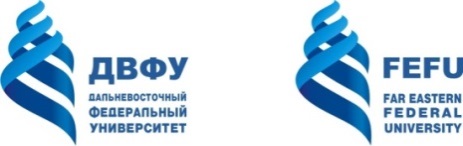 МИНИСТЕРСТВО НАУКИ И ВЫСШЕГО ОБРАЗОВАНИЯ рОССИЙСКОЙ ФЕДЕРАЦИИФедеральное государственное автономное образовательное учреждение высшего образования«Дальневосточный федеральный университет»(ДВФУ)ОСНОВНАЯ ПРОФЕССИОНАЛЬНАЯ ОБРАЗОВАТЕЛЬНАЯ ПРОГРАММА ВЫСШЕГО ОБРАЗОВАНИЯПрограмма магистратуры 44.04.03 Специальное (дефектологическое) образованиеКомплексная реабилитация лиц с речевыми и коммуникативными нарушениямиКвалификация выпускника – магистр Форма обучения: очнаяНормативный срок освоения программы 2 годаВладивосток2021ЛИСТ СОГЛАСОВАНИЯОсновной профессиональной образовательной программыОсновная образовательная программа высшего образования (ОПОП ВО) составлена в соответствии с требованиями Федерального государственного образовательного стандарта по направлению подготовки 44.04.03 Специальное (дефектологическое) образование, утвержденного приказом Министерства образования и науки Российской Федерации от 22 февраля 2018 г. № 128.Рассмотрена и  утверждена на заседании УС Школы искусств и гуманитарных наук «25» марта 2021  г. (протокол № 6)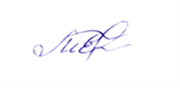 Разработчик(и):	                                              	____________   М.Ю. Елиневская, доцент ДПиО					      подпись				Руководитель ОПОП	                                                 	____________   М.Ю. Елиневская, доцент ДПиО					      подпись				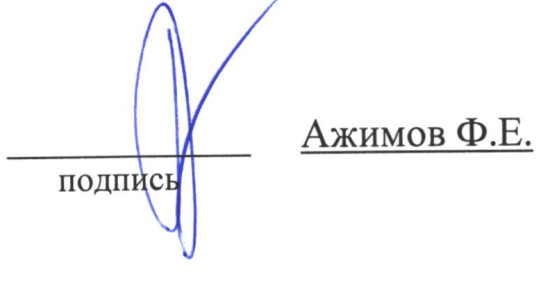 Директор Школы 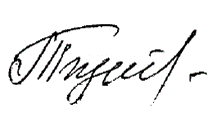 Представители работодателей:	                                                	       ____________                 ФИО, должность					              подпись			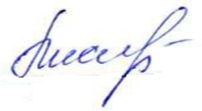   					       ____________                 ФИО, должность					              подпись			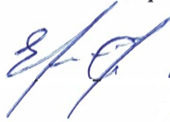                                                          ____________                 ФИО, должность					            подпись			СодержаниеАннотация основной профессиональной образовательной программы1. Документы, регламентирующие организацию и содержание учебного процесса 1.1 Учебный план1.2 Календарный график учебного процесса1.3 Сборник аннотаций рабочих программ дисциплин (РПД)1.4 Рабочие программы дисциплин (РПД)1.5 Рабочие программы практик1.6 Программа государственной итоговой аттестации2. Фактическое ресурсное обеспечение реализации ОПОП2.1 Сведения о кадровом обеспечении ОПОП2.2 Сведения о наличии печатных и электронных образовательных и информационных ресурсов по ОПОП2.3 Сведения о материально-техническом обеспечении ОПОП2.4 Сведения о результатах научной деятельности преподавателей2.5 Финансовые условия реализации образовательной программы2.6 Условия применения механизма оценки качества образовательной деятельности и подготовки обучающихся по образовательной программеПриложенияАннотация ОПОПОбщие положенияОсновная профессиональная образовательная программа (ОПОП) магистратуры, реализуемая федеральным государственным автономным образовательным учреждением высшего образования «Дальневосточный федеральный университет» по направлению подготовки 44.04.03 Специальное (дефектологическое) образование, представляет собой систему документов, разработанную и утвержденную высшим учебным заведением 
с учетом требований рынка труда на основе Федерального государственного образовательного стандарта по направлению подготовки высшего образования (ФГОС ВО 3++), с учетом соответствующей примерной основной образовательной программы, включенной в реестр примерных основных образовательных программ (далее ПООП).Направленность ОПОП ориентирована на:область профессиональной деятельности и сферу профессиональной деятельности выпускников;типы задач и задачи профессиональной деятельности выпускников; на объекты профессиональной деятельности выпускников.Направленность программы «Комплексная реабилитация лиц с речевыми и коммуникативными нарушениями» определяет предметно-тематическое содержание, преобладающие виды учебной деятельности обучающегося и требования к результатам освоения ОПОП. Квалификация, присваиваемая выпускникам образовательной программы: магистр.ОПОП представляет собой комплекс основных характеристик образования (объем, содержание, планируемые результаты), организационно-педагогических условий, форм аттестации, который представлен в виде аннотации образовательной программы, учебного плана, календарного учебного графика, рабочих программ дисциплин (модулей), практик, программы ГИА, включающих оценочные средства и методические материалы, сведений о фактическом ресурсном обеспечении образовательного процесса, а также рабочую программу воспитания, календарного плана воспитательной работы.В соответствии с выбранными видами деятельности и требованиями к результатам освоения образовательной программы, данная ОПОП является программой академической магистратуры.Нормативная база для разработки ОПОПНормативную правовую базу разработки ОПОП составляют:•	Федеральный закон от 29 декабря 2012 г. № 273-ФЗ «Об образовании в Российской Федерации»;•	федеральный государственный образовательный стандарт высшего образования по направлению подготовки 44.04.03 Специальное (дефектологическое) образование, утвержденный приказом Министерства образования и науки Российской Федерации от 22.02.2018 
№ 128;•	приказ Министерства образования и науки Российской Федерации от 05.04.2017 № 301 «Об утверждении Порядка организации и осуществления образовательной деятельности по образовательным программам высшего образования – программам бакалавриата, программам специалитета, программам магистратуры»;•	приказ Министерства образования и науки Российской Федерации от 23.08.2017 № 816 г. «Порядок применения организациями, осуществляющими образовательную деятельность, электронного обучения, дистанционных образовательных технологий при реализации образовательных программ»;•	приказ Министерства образования и науки Российской Федерации от 29.06.2015 № 636 «Об утверждении Порядка проведения государственной итоговой аттестации по образовательным программам высшего образования – программам бакалавриата, программам специалитета, программам  магистратуры»;•	приказ от 5 августа 2020 года о практической подготовке обучающихся Минобрнауки России N 885 Минпросвещения России  N 390•	профессиональные стандарты, утвержденные приказами Министерства труда и социальной защиты Российской Федерации;•	приказ Рособрнадзора от 14.08.2020 N 831"Об утверждении Требований к структуре официального сайта образовательной организации в информационно-телекоммуникационной сети "Интернет" и формату представления информации" (Зарегистрировано в Минюсте России 12.11.2020 N 60867);•	приказ Минобрнауки России № 882, Минпросвещения России № 391 от 05.08.2020 «Об организации и осуществлении образовательной деятельности при сетевой форме реализации образовательных программ» (вместе с «Порядком организации и осуществления образовательной деятельности при сетевой форме реализации образовательных программ»);•	нормативные документы Министерства науки и высшего образования Российской Федерации (Министерство образования и науки Российской Федерации), Федеральной службы по надзору в сфере образования и науки;•	Устав и локальные нормативные акты и документы ДВФУ.Термины, определения, обозначения, сокращенияВО – высшее образование;ВСП – выпускающее структурное подразделение;ГИА – государственная итоговая аттестация;НИР – научно-исследовательская работа;ОВЗ – ограниченные возможности здоровьяОПК – общепрофессиональные компетенции; ОПОП – основная профессиональная образовательная программа; ОС ВО ДВФУ – образовательный стандарт высшего образования, самостоятельно устанавливаемый ДВФУ; ОТФ – обобщенная трудовая функция;ПК – профессиональные компетенции;ПООП – примерная основная профессиональная программа;ПСК – профессионально-специализированные компетенции;РПД – рабочая программа дисциплины.СПК – специальные профессиональные компетенции;УК – универсальные компетенции;УПК – универсальные профессиональные компетенции;ФГОС ВО – федеральный государственный образовательный стандарт высшего образования.Цели и задачи основной профессиональной образовательной программыЦель (миссия) ОПОП по направлению подготовки 44.04.03 Специальное (дефектологическое) образование, «Комплексная реабилитация лиц с речевыми и коммуникативными нарушениями»:- подготовка высококвалифицированных специалистов, обладающих глубокими теоретическими       знаниями      и      профессиональными компетенциями      в      области специального (дефектологического) образования и инклюзивной практики, владеющих способностями организации комплексной диагностики, коррекции, сопровождения в реабилитации лиц с речевыми и коммуникативными нарушениями.Задачами ОПОП являются:Создать условия для развития у студентов способностей анализа психологических, нейропсихологических, педагогических концепций и теорий развития личности в норме и патологии, разработки моделей эффективного взаимодействия участников лечебного и образовательного процесса, прогнозирования и проектирования индивидуальных маршрутов развития, воспитания и обучения лиц с речевыми и коммуникативными нарушениями.Обучить осуществлению комплексного психолого-педагогического обследования психофизического развития, организации медико-психолого-педагогического сопровождения лиц с речевыми и коммуникативными нарушениями.Сформировать готовность, навыки и умения студентов к созданию инновационных психолого-педагогических технологий по оптимизации образовательно-коррекционного процесса лиц с речевыми и коммуникативными нарушениями.Развивать и совершенствовать компетенции магистрантов к научно-исследовательской деятельности в области решения актуальных проблем реабилитации, образования и социализации лиц с речевыми и коммуникативными нарушениями.Типы задач профессиональной деятельности выпускников: педагогический, научно-исследовательский, сопровождения (основной).Задачи профессиональной деятельности выпускников: - Осуществлять психолого-педагогическое и методическое сопровождение реализации основных и дополнительных образовательных программ- Проводить психолого-педагогическую коррекцию поведения и развития детей и обучающихся с ограниченными возможностями здоровья, а также обучающихся, испытывающих трудности в освоении основных общеобразовательных программ, развитии и социальной адаптации- Организовывать реабилитационную помощь уязвимым категориям населения- Создавать и реализовывать коррекционные и развивающие программы и технологии; реабилитационный и коррекционный процесс- Осуществлять прикладные исследования по проблемам психолого-педагогического сопровождения образовательного процесса в образовательных организациях разного вида и типаТрудоемкость ОПОП по направлению подготовкиНормативный срок освоения ОПОП магистратуры по направлению 44.04.03 Специальное (дефектологическое) образование составляет 2 года очной формы обучения. Трудоемкость основной профессиональной образовательной программы составляет 120 зачетных единиц (60 з.е. за один учебный год). Одна зачетная единица соответствует 36 академическим часам.Область профессиональной деятельностиОбласти профессиональной деятельности и сферы профессиональной деятельности, в которых выпускники, освоившие программу магистратуры (далее выпускники), могут осуществлять профессиональную деятельность: 01 Образование и наука (в сфере дошкольного, начального общего, основного общего, среднего общего образования, профессионального обучения, профессионального образования, дополнительного образования; в сфере научных исследований); 03 Социальное обслуживание (в сфере социального обслуживания и социального обеспечения).Выпускники могут осуществлять профессиональную деятельность и в других областях профессиональной деятельности и (или) сферах профессиональной деятельности при условии соответствия уровня их образования и полученных компетенций требованиям к квалификации работника.Объекты профессиональной деятельностиОбъекты профессиональной деятельности выпускников: образование лиц с ОВЗ; образовательные программы и образовательный процесс в системе специального и дефектологического образования; научные исследования и разработки в области специальной (коррекционной) педагогики.Характеристики профессиональной деятельности:Перечень профессиональных стандартов (ориентиры, близкие направленности ОП): Профессиональный стандарт 01 «Педагог-психолог (01.002 Психолог в сфере образования)», утвержденный приказом Министерства труда и социальной защиты РФ от 24.07.2015г №514н (регистрационный номер №38575);Профессиональный стандарт 03 «Социальное обслуживание» (03.007) Специалист по реабилитационной работе в социальной сфере), утвержденный приказом Министерства труда и социальной защиты
Российской Федерации от 18.06.2020 года N 352н (регистрационный номер №59010);Проект Приказа Министерства труда и социальной защиты РФ "Об утверждении профессионального стандарта "Научный работник (научная (научно-исследовательская) деятельность)", подготовлен Минтрудом России 05.09.2017.Требования к результатам освоения ОПОПВ результате освоения основной профессиональной образовательной программы у выпускника должны быть сформированы универсальные, общепрофессиональные и профессиональные компетенции.Универсальные компетенции выпускников и индикаторы их достижения:Общепрофессиональные компетенции выпускников и индикаторы их достижения:Профессиональные компетенции выпускников и индикаторы их достижения:Специфические особенности ОПОПСовременное российское общество остро нуждается в решении проблемы обеспечения условий для эффективного функционирования и прогрессивного развития специального (коррекционного) образования и инклюзивных образовательных практик. Инициативы государства в этом направлении однозначны и требуют от региональных властей и образовательных организаций регионов комплексных мероприятий по формированию факторов и явлений, которые бы обеспечили психолого-педагогическое обеспечение комплексной реабилитации и возможность оптимально возможной  образовательной инклюзии для лиц разного возраста с речевыми и коммуникативными нарушениями в условиях медицинской, образовательной, социальной организации.В настоящее время разработано нормативно-правовое обеспечение специального и инклюзивного образования, комплексной реабилитации лиц с ОВЗ, в том числе с речевыми и коммуникативными нарушениями. Право каждого гражданина на образование и запрещение дискриминации по стоянию здоровья, закреплено в ст. 43 Конституции РФ. Статья 11 Закона «Об образовании в РФ» предусматривает возможность вариативности содержания образовательных программ и дает возможность разрабатывать специальные федеральные государственные образовательные стандарты для лиц с ограниченными возможностями здоровья, или включать в федеральные государственные стандарты специальные требования для них. Широко представлена документальная база образовательного процесса (ФГОС ДО, ФГОС НОО для обучающихся с ограниченными возможностями здоровья, ФГОС НОО для обучающихся с интеллектуальной недостаточностью, ФГОС НОО для обучающихся с расстройствами аутистического спектра, АООП для дошкольников с ТНР, АООП для младших школьников с ТНР).Актуальность ОПОП по направлению подготовки 44.04.03 Специальное (дефектологическое) образование «Комплексная реабилитация лиц с речевыми и коммуникативными	нарушениями»	обусловлена и потребностью	общества в высококвалифицированных специалистах, обладающих теоретическими и практическими профессиональными компетенциями  решения проблем специального и инклюзивного образования, проблем комплексной реабилитации лиц с речевыми и коммуникативными нарушениями. Организация инклюзивной практики, психолого-педагогического обеспечения реабилитации лиц с речевыми и коммуникативными расстройствами предъявляет особые требования к образованию педагогических кадров по сравнению с традиционной системой общего образования и медицинского сопровождения.Школа искусств и гуманитарных наук Дальневосточного федерального университета взяла на себя ответственность за подготовку педагогов, способных осуществлять комплексную реабилитацию лиц с речевыми и коммуникативными нарушениями, психолого-педагогическое сопровождение их семей в соответствие с Резолюциями Всероссийской научно-практической конференции «Комплексное сопровождение лиц с ограниченными возможностями здоровья в условиях инклюзивного образования: проблемы и перспективы», прошедшей во Владивостоке в апреле 2015г., II-й Всероссийская научно-практической конференции «Педагог нового поколения: проблемы и перспективы инклюзивного образования», прошедшей на площадке ДВФУ 02 апреля 2018. В подготовке магистров по направлению подготовки 44.04.03 «Специальное (дефектологическое) образование» ОПОП «Комплексная реабилитация лиц с речевыми и коммуникативными нарушениями» особое внимание уделяется дисциплинам, направленным на развитие у выпускников способности ориентироваться в разнообразных жизненных и профессиональных ситуациях, умений планировать и успешно реализовывать непрерывное профессиональное развитие и профессиональную карьеру. На это направлено обучение основам проектирования, профессиональным коммуникациям, современному деловому этикету, лидерству и командообразованию.В процессе обучения большое внимания уделяется развитию проектного и системного мышления, причем не только в решении задач в различных областях комплексной реабилитации, специального образования и инклюзивной практики, но и для преодоления разных проблемных профессиональных и жизненных ситуаций. Достоинством программы является ее наполненность современными образовательными технологиями, предполагающими использование активных методов обучения, способствующих приобретению и присвоению профессиональных и личностных компетенций для работы с лицами, имеющими речевые и коммуникативные нарушения.Для достижения целей образовательной программы в вариативную часть учебного плана включены дисциплины, необходимые и достаточные для формирования важных профессиональных компетенций выпускника с учетом запросов работодателей, являющихся партнерами нашего департамента в решении вопросов инклюзивной практики и психолого-педагогической реабилитации лиц с ОВЗ (Социально-реабилитационный центр для несовершеннолетних «Парус надежды», • Центр психолого-педагогической, медицинской и социальной помощи г. Владивостока, • Центр развития ребенка – детский сад № 29 г. Владивостока; Центр развития ребенка – детский сад № 145 г. Владивостока и др.); партнеров в аспекте современных требований к подготовке и развитию педагогических кадров, в том числе для инклюзивной практики (Министерство образования Приморского края, Управление по работе с муниципальными учреждениями образования администрации г.Владивостока).Формированию междисциплинарных компетенций выпускника, важных для организации психолого-педагогической реабилитации, специального (дефектологического) образования и инклюзивной практики, способствуют такие дисциплины, как «Междисциплинарный подход в реабилитации лиц с ограниченными возможностями здоровья», «Современные проблемы специальной психологии и специальной педагогики», «Онтогенез и дизонтогенез в дефектологии», «Логопедическая диагностика и коррекция в системе комплексного сопровождения детей с ограниченными возможностями здоровья», «Нейропсихологическая диагностика и коррекция лиц с речевыми и коммуникативными нарушениями в системе комплексной реабилитации», «Образовательные технологии психолого-педагогической реабилитации» и др.Такие дисциплины, как «Системы коммуникации лиц с сенсорными нарушениями», «Системная семейная психотерапия лиц с коммуникативными и речевыми нарушениями», «Коррекционно-развивающие технологии в работе с детьми, имеющими расстройствами аутистического спектра», «Социально-культурная адаптация обучающихся с ограниченными возможностями здоровья и инвалидов», производственная педагогическая практика способствуют формированию у студентов практических профессиональных компетенций для осуществления педагогической деятельности и сопровождения лиц, имеющими речевые и коммуникативные нарушения и их семей.	Выпускники, прошедшие обучение по данной ОП, востребованы в:образовательных учреждениях дошкольного, общего, дополнительного и профессионального образования г. Владивостока и Приморского края. Выпускники, имеющие подготовку по данной образовательной программе, будут востребованы в качестве руководителей-исследователей, педагогов-исследователей, педагогов-проектировщиков в общеобразовательных муниципальных и частных школах, развивающих центрах, лицеях, гимназиях, центрах детского творчества;учреждениях здравоохранения, культуры, социальной сферы. В практике цель и предмет деятельности магистра задаются требованиями той социальной сферы, в которую он профессионально включен: социальный работник, руководитель студии, работник здравоохранения (учреждения г.Владивостока и Приморского края);центрах диагностики и консультирования в качестве специалистов по семейному и психолого-педагогическому консультированию, по решению и профилактике проблем развития детей разного возраста с различными речевыми и коммуникативными нарушениями («Социально-реабилитационный центр для несовершеннолетних «Парус надежды», «Центр психолого-педагогической, медицинской и социальной помощи» г. Владивостока и др.);муниципальных и региональных органах управления образованием (в качестве руководителей методических служб, специалистов по развитию студенческих и молодежных инициатив).Таким образом, преимуществом данной образовательной программы можно назвать: направленность на удовлетворение потребностей рынка Дальневосточного и Сибирского региона в педагогах и организаторах специальной, инклюзивной практики и психолого-педагогического сопровождения реабилитации лиц с речевыми и коммуникативными нарушениями; использование в учебном процессе современных образовательных и информационных технологий; работа междисциплинарной команды преподавателей (теоретиков и практиков разных областей знания), обеспечивающих реализацию программы.Структура и содержание ОПОПСтруктура и объем программы магистратуры:К обязательной части ОПОП относятся дисциплины (модули) 
и практики, обеспечивающие формирование общепрофессиональных компетенций, а также профессиональных компетенций, установленных в качестве обязательных. Формирование универсальных компетенций обеспечивают дисциплины (модули) и практики, включенные в обязательную часть и часть, формируемую участниками образовательных отношений.Объем обязательной части, без учета объема государственной итоговой аттестации, составляет 55 процентов общего объема программы.Особенности организации образовательного процесса 
по образовательной программе для инвалидов и лиц с ограниченными возможностями здоровьяВ ДВФУ реализуется организационная модель инклюзивного образования – обеспечение равного доступа к образованию для всех обучающихся с учетом различных особых образовательных потребностей 
и индивидуальных возможностей студентов. Модель позволяет лицам, имеющим ограниченные возможности здоровья (ОВЗ), использовать образование как наиболее эффективный механизм развития личности, повышения своего социального статуса. В целях создания условий 
по обеспечению инклюзивного обучения инвалидов и лиц с ОВЗ структурные подразделения Университета выполняют следующие задачи:- Департамент по работе с абитуриентами организует профориентационную работу среди потенциальных абитуриентов, в том числе среди инвалидов и лиц с ОВЗ: дни открытых дверей, профориентационное тестирование, вебинары для выпускников школ, учебных заведений профессионального образования, консультации для данной категории обучающихся и их родителей по вопросам приема 
и обучения, готовит рекламно-информационные материалы, организует взаимодействие с образовательными организациями;- отделы внеучебной работы школ, совместно с департаментом стипендиальных и грантовых программ, осуществляют сопровождение инклюзивного обучения инвалидов, решение вопросов развития 
и обслуживания информационно-технологической базы инклюзивного обучения, элементов дистанционного обучения инвалидов, создание безбарьерной среды, сбор сведений об инвалидах и лицах с ОВЗ, обеспечивает их систематический учет на этапах их поступления, обучения, трудоустройства; - Департамент внеучебной работы ДВФУ обеспечивает адаптацию инвалидов и лиц с ОВЗ к условиям и режиму учебной деятельности, проводит мероприятия по созданию социокультурной толерантной среды, необходимой для формирования гражданской, правовой и профессиональной позиции соучастия, готовности всех членов коллектива к общению 
и сотрудничеству, к способности толерантно воспринимать социальные, личностные и культурные различия.Содержание высшего образования по образовательным программам 
и условия организации обучения лиц с ОВЗ определяются адаптированной образовательной программой, а для инвалидов также в соответствии 
с индивидуальной программой реабилитации, которая разрабатывается Федеральным учреждением медико-социальной экспертизы. Адаптированная образовательная программа разрабатывается при наличии заявления 
со стороны обучающегося (родителей, законных представителей) 
и медицинских показаний. Обучение по образовательным программам инвалидов и обучающихся с ОВЗ осуществляется организацией с учетом особенностей психофизического развития, индивидуальных возможностей 
и состояния здоровья. Выбор методов обучения в каждом отдельном случае обуславливается целями обучения, содержанием обучения, уровнем профессиональной подготовки педагогов, методического и материально- технического обеспечения, наличием времени на подготовку, с учетом особенностей психофизического развития, индивидуальных возможностей 
и состояния здоровья обучающихся. Университет обеспечивает обучающимся лицам с ОВЗ и инвалидам возможность освоения специализированных адаптационных дисциплин, включаемых в вариативную часть ОПОП. Преподаватели, курсы которых требуют выполнения определенных специфических действий 
и представляющих собой проблему или действие, невыполнимое для обучающихся, испытывающих трудности с передвижением или речью, обязаны учитывать эти особенности и предлагать инвалидам и лицам с ОВЗ альтернативные методы закрепления изучаемого материала. Своевременное информирование преподавателей об инвалидах и лицах с ОВЗ в конкретной группе осуществляется ответственным лицом, установленным приказом директора школы. В читальных залах научной библиотеки ДВФУ рабочие места для людей с ограниченными возможностями здоровья оснащены дисплеями 
и принтерами Брайля; оборудованы: портативными устройствами для чтения плоскопечатных текстов, сканирующими и читающими машинами видеоувеличителем с возможностью регуляции цветовых спектров; увеличивающими электронными лупами и ультразвуковыми маркировщиками. При необходимости для инвалидов и лиц с ОВЗ могут разрабатываться индивидуальные учебные планы и индивидуальные графики обучения. Срок получения высшего образования при обучении по индивидуальному учебному плану для инвалидов и лиц с ОВЗ при желании может быть увеличен, но не более чем на год. При направлении инвалида и обучающегося с ОВЗ в организацию или предприятие для прохождения предусмотренной учебным планом практики Университет согласовывает с организацией (предприятием) условия и виды труда с учетом рекомендаций Федерального учреждения медико-социальной экспертизы и индивидуальной программы реабилитации инвалида. При необходимости для прохождения практик могут создаваться специальные рабочие места в соответствии с характером нарушений, а также с учетом профессионального вида деятельности и характера труда, выполняемых студентом-инвалидом трудовых функций.Для осуществления мероприятий текущего контроля успеваемости, промежуточной и итоговой аттестации инвалидов и лиц с ОВЗ применяются фонды оценочных средств, адаптированные для таких обучающихся 
и позволяющие оценить достижение ими результатов обучения и уровень сформированности всех компетенций, заявленных в образовательной программе. Форма проведения промежуточной и государственной итоговой аттестации для студентов-инвалидов и лиц с ОВЗ устанавливается с учетом индивидуальных психофизических особенностей (устно, письменно на бумажном носителе, письменно на компьютере, в форме тестирования и т.п.).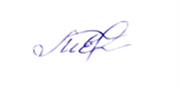 Руководитель ОП кан.мед.наук, доцент ДПиО                                         М.Ю. ЕлиневскаяЗаместитель директора школы 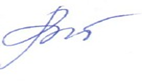 по учебной и воспитательной работе                             М.А. Волошинашколы    I Документы, регламентирующие организацию и содержание учебного процесса                              1.1. Календарный график учебного процессаКалендарный график учебного процесса ОП по направлению подготовки 44.04.03 Специальное (дефектологическое) образование «Комплексная реабилитация лиц с речевыми и коммуникативными нарушениями» устанавливает последовательность и продолжительность теоретического обучения, экзаменационных сессий, практик, государственной итоговой аттестации, каникул. График разработан 
в соответствии с требованиями образовательного стандарта, рекомендациями примерной ОПОП (при необходимости) и составлен 
по форме, определенной Департаментом организации образовательной деятельности («Методические рекомендации по разработке учебных планов по образовательным программам высшего образования – программам бакалавриата, программам специалитета, программам магистратуры, реализуемым в ДВФУ в 2021-2022 учебном году и календарного учебного графика.»), согласован и утвержден вместе с учебным планом. Календарный график учебного процесса представлен в Приложении 1.1.2. Учебный планУчебный план по образовательной программе по направлению подготовки 44.04.03 Специальное (дефектологическое) образование, «Комплексная реабилитация лиц с речевыми и коммуникативными нарушениями» составлен в соответствии с требованиями к структуре ОПОП, сформулированными в разделе VI ФГОС ВО по направлению подготовки, по форме, определенной департаментом образовательной деятельности и по форме, разработанной Информационно-методическим центром анализа (г. Шахты), одобрен решением Ученого совета вуза, согласован дирекцией школы, департаментом организации образовательной деятельности и утвержден проректором по учебной работе. В учебном плане указан перечень дисциплин (модулей), практик, аттестационных испытаний государственной итоговой аттестации обучающихся, других видов учебной деятельности с указанием их объема в зачетных единицах, последовательности и распределения по периодам обучения. В учебном плане выделяется объем работы обучающихся во взаимодействии с преподавателем (по видам учебных занятий) и самостоятельной работы обучающихся. Для каждой дисциплины (модуля) и практики указана форма промежуточной аттестации обучающихся, а также некоторые формы текущего контроля: указываются конкретные формы (курсовые работы / проекты, контрольные работы и т.п.) Содержание учебного плана ОПОП определяется образовательным стандартом, на основании которого реализуется программа. Учебный план представлен в Приложении 2.1.3. Сборник аннотаций рабочих программ дисциплинСборник аннотаций рабочих программ дисциплин (модулей) представлен в Приложении 3.1.4. Рабочие программы дисциплинРабочие программы разработаны для всех дисциплин (модулей) учебного плана.В структуру РПД входят следующие разделы:– титульный лист;– аннотация;– структура и содержание теоретической и практической части курса;– учебно-методическое обеспечение самостоятельной работы обучающихся;– контроль достижения целей курса (фонд оценочных средств для проведения промежуточной аттестации обучающихся по дисциплине; описание оценочных средств для текущего контроля);– список учебной литературы и информационное обеспечение дисциплины (перечень основной и дополнительной учебной литературы, ресурсов информационно-телекоммуникационной сети «Интернет»);– методические указания по освоению дисциплины;– перечень информационных технологий и программного обеспечения;– материально-техническое обеспечение дисциплины.РПД по направлению подготовки 44.04.03 Специальное (дефектологическое) образование, «Комплексная реабилитация лиц с речевыми и коммуникативными нарушениями» составлены с учетом последних достижений в области специального и инклюзивного образования, организации психолого-педагогической реабилитации лиц с речевыми и коммуникативными нарушениями и отражают современный уровень развития науки и практики в обозначенной области.Фонды оценочных средств, для проведения промежуточной аттестации обучающихся по дисциплине (модулю) являются неотъемлемой частью РПД, в которые входят:описание показателей и критериев оценивания компетенций на различных этапах их формирования, описание шкал оценивания;перечень контрольных заданий или иных материалов, необходимых для оценки знаний, умений, навыков и (или) опыта деятельности, характеризующих этапы формирования компетенций в процессе освоения образовательной программы;описание процедуры оценивания знаний, умений, навыков и (или) опыта деятельности, характеризующих этапы формирования компетенций.В рабочие программы также включено описание форм текущего контроля по дисциплинам.  Рабочие программы дисциплин (модулей) представлены в 
Приложении 4.1.5. Рабочие программы практикУчебным планом ОПОП по направлению подготовки 44.04.03 Специальное (дефектологическое) образование, «Комплексная реабилитация лиц с речевыми и коммуникативными нарушениями», предусмотрены следующие типы практик: научно-исследовательская работа; учебная практика – ознакомительная практика, научно-исследовательская работа; производственная – педагогическая практика, преддипломная практика, осуществляемые концентрированно или в процессе обучения вне аудиторных занятий.Рабочие программы практик разработаны в соответствии с Положением о практике обучающихся, осваивающих образовательные программы высшего образования - программы бакалавриата, программы специалитета и программы магистратуры в школах ДВФУ, утверждённым приказом ректора от 14.05.2018 № 12-13-870 и в соответствии с приказом от 5 августа 2020 года о практической подготовке обучающихся Минобрнауки России N 885 Минпросвещения России  N 390, и включает в себя:указание вида, типа практики, способа и формы (форм) 
её проведения;перечень планируемых результатов обучения при прохождении практики, соотнесенных с планируемыми результатами освоения образовательной программы;указание места  практики в структуре образовательной программы;указание объёма практики в зачетных единицах и её продолжительности в неделях либо в академических или астрономических часах;выделенный объем практической подготовки, предусматривающий участие обучающихся в выполнении отдельных элементов работ, связанных с будущей профессиональной деятельностью;содержание практики, в том числе практической подготовки;указание форм отчётности по практике;фонд оценочных средств для проведения промежуточной аттестации обучающихся по практике; перечень учебной литературы и ресурсов сети «Интернет», необходимых для проведения практики;перечень информационных технологий, используемых при проведении практики, включая перечень программного обеспечения 
и информационных справочных систем (при необходимости);описание материально-технической базы, необходимой для проведения практики.Рабочие программы практик и сопутствующие документы (договоры 
с работодателями, подробное описание базы практик и т.п.)  представлены в Приложении 5.1.6. Программа государственной итоговой аттестацииГосударственная итоговая аттестация выпускника ДВФУ по направлению подготовки 44.04.03 Специальное (дефектологическое) образование, ОП «Комплексная реабилитация лиц с речевыми и коммуникативными нарушениями» является обязательной и осуществляется после освоения основной профессиональной образовательной программы в полном объеме.Государственная итоговая аттестация включает защиту выпускной квалификационной работы.  Программа государственной итоговой аттестации разработана 
в соответствии с Положением о государственной итоговой аттестации, утвержденной приказом ректора «О введении в действие Положения 
об итоговой государственной аттестации по ОП ВО» от 24.05.2019 
№ 12-13-1039.Программа государственной итоговой аттестации включает в себя фонд оценочных средств для государственной итоговой аттестации, а также определяет требования к содержанию, объему и структуре выпускных квалификационных работ.	Фонд оценочных средств для государственной итоговой аттестации включает в себя:перечень компетенций, которыми должны овладеть обучающиеся 
в результате освоения образовательной программы;описание индикаторов достижения компетенций, шкалу оценивания;описание результатов освоения образовательной программы;методические материалы, определяющие процедуры оценивания результатов освоения образовательной программы.Программа государственной итоговой аттестации представлена 
в Приложении 6.2. Фактическое ресурсное обеспечение реализации ОПОП2.1. Сведения о кадровом обеспечении ОПОПТребования к кадровому обеспечению ОПОП определены в соответствии с ФГОС ВО 3++ по направлению подготовки 44.04.03 Специальное (дефектологическое) образование, ОП «Комплексная реабилитация лиц с речевыми и коммуникативными нарушениями».Реализация ОПОП обеспечивается научно-педагогическими кадрами, имеющими базовое образование, соответствующее профилю преподаваемых дисциплин, и систематически занимающимися научной и научно-методической деятельностью. Доля преподавателей, имеющих учёную степень и (или) учёное звание, в общем числе преподавателей, обеспечивающих образовательный процесс данной ОПОП, составляет 75 %. Доля преподавателей из числа ведущих работников и руководителей профильных организаций и предприятий, участвующих в реализации ОП – 25 %.Количество статей в научной периодике, индексируемой в системе цитирования Web of Science, в расчете на 100 научно-педагогических работников - единиц 35,1, количество статей в научной периодике, индексируемой в системе цитирования Scopus, в расчете на 100 научно-педагогических работников ДВФУ - единиц 42,8, Количество публикаций в РИНЦ в расчете на 100 научно-педагогических работников - единиц 152,9, объем НИОКР в расчете на одного научно-педагогического работника тыс. руб. 455.Сведения о кадровом обеспечении образовательной программы, включающие в себя информацию о преподавателях, реализующих дисциплины (модули) в соответствии с учебным планом, представлены в виде таблицы в Приложении 7.2.2. Сведения о наличии печатных и электронных образовательных 
и информационных ресурсов по ОПОПТребования к обеспеченности ОПОП учебно-методической документацией определены в соответствии с ФГОС ВО 3++.Библиотечный фонд укомплектован печатными и (или) электронными изданиями основной учебной литературы по дисциплинам и практикам из расчёта не менее 25 экземпляров таких изданий на каждые 100 обучающихся. Каждому обучающемуся обеспечен доступ к комплектам библиотечного фонда, состоящего из отечественных журналов и ведущих зарубежных журналов, соответствующих профессиональному циклу. Каждому обучающемуся предоставляется возможность использования электронно-библиотечной системы через сайт и электронные читальные залы, включая доступ к полнотекстовым научно-методическим и учебно- методическим материалам. Отвечая современным требованиям, библиотека ДВФУ предлагает пользователям внушительный перечень основных периодических, учебно-методических, справочных, нормативно-технических и научно-образовательных ресурсов удаленного доступа.Для студентов и преподавателей на сайте библиотеки ДВФУ (в разделе Электронные ресурсы/Базы данных online) открыт доступ к полным текстам. Условия использования большинства электронных ресурсов регламентируются лицензионными соглашениями, содержащими ограничения для университета: использование только в научных и образовательных целях. С любого компьютера университета, подключенного к сети Интернет, организовано подключение в многопользовательском режиме без ограничения числа одновременных подключений к одному и тому же ресурсу.Сведения о наличии печатных и электронных образовательных и информационных ресурсов, необходимых для обеспечения учебного процесса, представлены в виде таблицы в Приложении 8.2.3. Сведения о материально-техническом обеспечении ОПОПТребования к материально-техническому обеспечению ОПОП по направлению подготовки 44.04.03 Специальное (дефектологическое) образование, «Комплексная реабилитация лиц с речевыми и коммуникативными нарушениями», определены в соответствии с ФГОС ВО 3++.Финансирование реализации основных образовательных программ осуществляется в объеме не ниже установленных нормативов финансирования высшего учебного  заведения. Вуз располагает материально-технической базой, обеспечивающей проведение всех видов дисциплинарной и междисциплинарной подготовки, лабораторной, практической и научно-исследовательской работ обучающихся, которые предусмотрены учебным планом вуза и соответствующие действующим санитарным и противопожарным правилам и нормам. В частности, образовательный процесс по направлению подготовки 44.04.03 Специальное (дефектологическое)	образование, 	магистерская программа «Комплексная реабилитация лиц с речевыми и коммуникативными нарушениями» полностью обеспечен: лекционными аудиториями с презентационным оборудованием; компьютерными классами с соответствующим бесплатным и/или лицензионным программным обеспечением; специализированными аудиториями, оснащенными соответствующим лабораторным оборудованием для проведения лабораторных работ по учебным дисциплинам, требующих при своем изучении специализированного лабораторного оборудования. Компьютеры учебных аудиторий и подразделений объединены в локальные телекоммуникационные сети школ и всего университета. Обеспечена возможность беспроводного доступа к сети, в том числе с личных смартфонов и ноутбуков. Существует возможность свободного выхода в сеть Интернет, в том числе в процессе проведения занятий.Сведения о материально-техническом обеспечении ОПОП, включая информацию о наличии оборудованных учебных кабинетов, объектов для проведения практических занятий и самостоятельной работы обучающихся 
с перечнем основного оборудования, объектов физической культуры 
и спорта, программного обеспечения представлены в виде таблицы 
в Приложении 9.2.4. Сведения о результатах научной деятельности преподавателейТребования к организации и проведению научных исследований 
в рамках реализуемой ОПОП по направлению подготовки 44.04.03 Специальное (дефектологическое) образование, «Комплексная реабилитация  лиц с речевыми и коммуникативными нарушениями» определены в соответствии с ФГОС ВО 3++ .Приводится описание фактических результатов научной деятельности преподавателей, подтверждающее соответствие требованиям ФГОС ВО 3++.Сведения о результатах научной деятельности преподавателей включают в себя информацию об изданных штатными преподавателями за последние 3 года учебниках и учебных пособиях, монографиях, научных публикациях, разработках и объектах интеллектуальной собственности, НИР и ОКР и представлены в виде таблицы в Приложении 10.2.5 Финансовые условия реализации образовательной программыФинансовое обеспечение реализации образовательной программы осуществляется в объеме не ниже значений базовых нормативов затрат на оказание государственных услуг по реализации образовательных программ высшего образования  и значений корректирующих коэффициентов 
к базовым нормативам затрат, определяемых Министерством образования 
и науки Российской Федерации.2.6. Условия применения механизма оценки качества образовательной деятельности и подготовки обучающихся по образовательной программеКачество образовательной деятельности и подготовки обучающихся по данной программе определяется в рамках системы внутренней и внешней оценки. В целях совершенствования образовательной программы проводится внутренняя оценка качества образовательной деятельности и подготовки обучающихся с привлечением работодателей и их объединений. Также в рамках внутренней системы оценки качества образовательной деятельности обучающимся предоставляется возможность оценивания условий, содержания, организации и качества образовательного процесса.Внешняя оценка качества образовательной деятельности по образовательной программе осуществляется в рамках процедуры государственной аккредитации с целью подтверждения соответствия образовательной деятельности по ОПОП требованиям ФГОС ВО 3++ с учетом соответствующей ПООП. Внешняя оценка осуществляется в рамках профессионально-общественной аккредитации, проводимой работодателями, их объединениями, а также уполномоченными ими организациями, в том числе иностранными организациями с целью признания качества и уровня подготовки выпускников, соответствия требованиям профессиональных стандартов (при наличии), требованиям рынка труда к специалистам соответствующего профиля.Руководитель ОП        к.мед.н. Елиневская М.Ю.              _______________                                                     уч. степень, уч. звание, Ф.И.О.  			    (подпись)ОПОП ВО СОГЛАСОВАНА:Заместитель директора ШИГН	по учебной и воспитательной работе   М.А. Волошина ___________________                                                                                                                                (Ф.И.О., подпись)Директор департамента организации образовательной деятельности                _______________________                                                                                                                                      (Ф.И.О., подпись)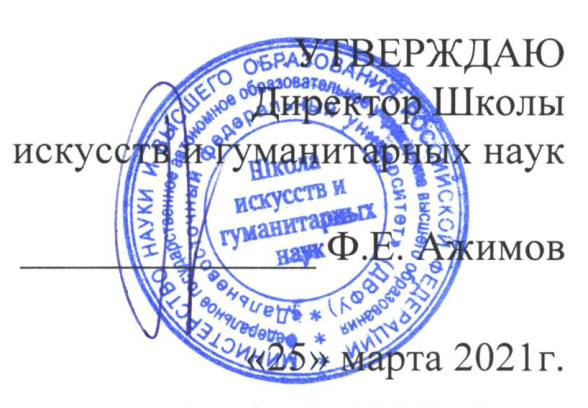 Область профессиональной деятельности 
(по Реестру Минтруда)Типы задач профессиональной деятельностиЗадачи профессиональной деятельностиОбъекты профессиональной деятельности (или области знания)01 Образование и наукаСопровождениеПсихолого-педагогическое и методическое сопровождение реализации основных и дополнительных образовательных программПсихолого-педагогическая коррекция поведения и развития детей и обучающихся с ограниченными возможностями здоровья, а также обучающихся, испытывающих трудности в освоении основных общеобразовательных программ, развитии и социальной адаптацииОбразовательные, коррекционные и развивающие программы и технологии; образовательный и коррекционный процесс03 Социальное обслуживаниеСопровождениеОрганизация реабилитационной помощи уязвимым категориям населенияПрограмма реабилитации; реабилитационный процесс01 Образование и наукаПедагогическийПсихолого-педагогическая диагностика особенностей лиц с ограниченными возможностями здоровья, обучающихся, испытывающих трудности в освоении основных общеобразовательных программ, развитии и социальной адаптацииОбразование лиц с ОВЗ; образовательный процесс, образовательная система01 Образование и науканаучно-исследовательскийОсуществление прикладных исследований по проблемам психолого-педагогического сопровождения образовательного процесса в образовательных организациях разного вида и типанаучные исследования и разработки в области коррекционной педагогики и инклюзивной практикиНаименование категории (группы) универсальных компетенцийКод и наименование универсальной компетенции выпускникаКод и наименование индикатора достижения универсальной компетенцииСистемное и критическое мышлениеУК-1 Способен осуществлять критический анализ проблемных ситуаций на основе системного подхода, вырабатывать стратегию действийУК-1.1 Анализирует проблемную ситуацию с применением системного подхода и современного социально-научного знания, используя достоверные данные и надежные источники информации.УК-1.2 Разрабатывает и содержательно аргументирует возможные стратегии решения проблемной ситуации на основе системного и междисциплинарного подходов.УК-1.3 Разрабатывает сценарий реализации оптимальной стратегии решения проблемной ситуации с учетом необходимых ресурсов, достижимых результатов, возможных рисков и последствий.Разработка и реализация проектовУК-2 Способен управлять проектом на всех этапах его жизненного циклаУК-2.1 Разрабатывает концепцию проекта в рамках конкретного проблемного поля с учетом возможных результатов и последствий реализации, теоретически обосновывает концепцию.УК-2.2 Разрабатывает план реализации проекта с учетом возможных ресурсов, рисков, сценариев, других вариативных параметров, предлагает процедуры и механизмы мониторинга реализации и результатов проекта.УК-2.3 Осуществляет координацию и контроль в процессе реализации проекта, корректирует отклонения, вносит дополнительные изменения в план реализации в случае необходимости, определяет зоны ответственности членов команды.Командная работа и лидерствоУК-3. Способен организовывать и руководить работой команды, вырабатывая командную стратегию для достижения поставленной целиУК-3.1 Вырабатывает стратегию командной работы для достижения поставленной цели, организует отбор участников команды.УК-3.2 Организует и корректирует работу команды, в том числе на основе коллегиальных решений, распределяет функциональные обязанности, разрешает возможные конфликты и противоречия.УК-3.3 Координирует общую работу, организует обратную связь, контролирует результат, принимает управленческую ответственность.КоммуникацияУК-4. Способен применять современные коммуникативные технологии, в том числе на иностранном (ых) языке (ах), для академического и профессионального взаимодействияУК-4. .Создает различные типы письменных и устных текстов на русском и иностранном языке для академического и профессионального взаимодействия.УК-4.2 Участвует в процессах профессиональной коммуникации на русском и иностранном языке, в том числе с применением современных коммуникативных технологий.УК-4.3 Представляет результаты исследовательской и проектной деятельности на различных публичных мероприятиях, участвует в академических и профессиональных дискуссиях на иностранном языке.    Межкультурное взаимодействиеУК-5. Способен анализировать и учитывать разнообразие взаимодействие культур в процессе межкультурного взаимодействияУК-5.1 Анализирует важнейшие идеологические и ценностные системы, сформировавшиеся в ходе исторического развития.УК-5.2 Выстраивает социальное и профессиональное взаимодействие с учетом особенностей деловой и общей культуры представителей других этносов и конфессий, различных социальных групп.УК-5.3 Обеспечивает создание недискриминационной среды для участников межкультурного взаимодействия при личном общении и при выполнении профессиональных задачСамоорганизация и саморазвитие (в том числе здоровьесбережение)УК-6. Способен определять и реализовывать приоритеты собственной деятельности и способы ее совершенствования на основе самооценкиУК-6.1 Определяет приоритеты собственной деятельности, оценивает собственные ресурсы (личностные временные и др.) и их пределы, целесообразно их использует.УК-6.2 Определяет траекторию личного и профессионального саморазвития и инструменты целедостижения, в том числе образовательные (самообразование, повышения квалификации, переподготовка и др.)УК-6.3 Выстраивает гибкую профессиональную траекторию с учетом накопленного опыта профессиональной деятельности, изменяющихся требований рынка труда, стратегии личностного развитияНаименование категории (группы) общепрофессиональных компетенцийКод и наименование общепрофессиональной компетенцииКод и наименование индикатора достижения общепрофессиональной компетенции Правовые и этические основы профессиональной деятельностиОПК-1 Способен осуществлять и оптимизировать профессиональную деятельность в соответствии с нормативными правовыми актами в сфере образования и нормами профессиональной этикиОПК-1.1 Опирается на приоритетные направления развития системы образования РФ, нормативные правовые акты в сфереобразования в Российской Федерации.ОПК-1.2 Умеет применять основные нормативные правовыеакты в сфере образования и профессиональной деятельности;соблюдать нормы профессиональной этики.ОПК-1.3 Реализует профессиональнуюдеятельность в соответствии с правовыми нормами,требованиями профессиональной этики в условиях реальныхпедагогических ситуаций.Разработка основных и дополнительных образовательных программОПК-2. Способен проектировать основные и дополнительные образовательные программы и разрабатывать научно-методическое обеспечение их реализацииОПК-2.1 Знает методологическую базу процессовпроектирования основных и адаптированных образовательныхпрограмм, разработки научно-методического обеспеченияреализации образовательных программ.ОПК-2.2 Умеет проектировать структурные разделыобразовательных программ; осуществлять отбор их содержанияна основе принципов системности и преемственности;разрабатывать научно-методическое обеспечение реализацииобразовательных программ.ОПК-2.3 Демонстрирует навыки проектирования содержания иразработки научно-методического сопровождения основных иадаптированных образовательных программ.Совместная и индивидуальная учебная и воспитательная деятельность обучающихся   ОПК-3. Способен проектировать организацию совместной и индивидуальной учебной деятельности обучающихся, в том числе с особыми образовательными потребностямиОПК-3.1 Знает физиологические и психологическиеособенности обучающихся разного возраста, в том числе сособыми образовательными потребностями; современныепедагогические технологии реализации деятельностного, и компентностного подходов в процессе учебной ивоспитательной деятельности с учетом возрастных ииндивидуальных особенностей обучающихся, их возможностей и потребностей.ОПК-3.2 Осуществляет планирование и организовывает учебную и воспитательную деятельность с учетом возрастных,психофизиологических особенностей, индивидуальныхобразовательных потребностей обучающихся; организовываетсотрудничество и совместную деятельность обучающихся.ОПК-3.3 Участвует в проектировании, организации ианализе совместной и индивидуальной учебной ивоспитательной деятельности обучающихся на основе учета ихпсихофизиологических особенностей, индивидуальныхобразовательных потребностей.Построение воспитывающей образовательной среды    ОПК-4. Способен создавать и реализовывать условия и принципы духовно-нравственного воспитания обучающихся на основе базовых национальных ценностейОПК-4.1 Знает основные принципы и подходы к реализациипроцесса воспитания; методы и приемы формированияценностных ориентаций обучающихся, развития нравственныхчувств, формирования нравственного облика, нравственнойпозиции, нравственного поведения.ОПК-4.2 Создает воспитательные ситуации,содействующие становлению у обучающихся нравственнойпозиции, духовности, гуманистического отношения к человекуОПК-4.3 Применяет методы и приемы становлениянравственного отношения обучающихся к окружающейдействительности; способы усвоения подрастающимпоколением и претворения в практическое действие иповедение духовных ценностей (индивидуально-личностных,общечеловеческих, национальных, семейных и др.).Контроль и оценка | формирования результатов образованияОПК-5. Способен разрабатывать программы мониторинга результатов образования обучающихся, разрабатывать и реализовывать программы преодоления трудностей в обученииОПК-5.1  Корректно задачам использует типологию и методологический инструментарийразработки программ мониторинга, методы организациимониторинговых исследований, технологии мониторингаобразовательных результатов.ОПК-5.2 Разрабатывает, реализовывает и анализируетрезультаты мониторинга освоения образовательной программыобучающимся (группой обучающихся) и на этой основеопределяет содержание и технологии учебно-воспитательной(коррекционно-педагогической) деятельности по преодолениютрудностей в обучении.ОПК-5.3 Осуществляет отбор диагностическогоинструментария, разработки программ мониторинга реализациии анализа образовательных результатов обучающихся поосвоению образовательных программ определенного уровняобучения; осуществляет корректировку содержания итехнологии учебно-воспитательной (коррекционно-педагогической) деятельности, направленной на преодолениевыявленных трудностей в обучении.Психолого-педагогическиетехнологии в | профессиональной деятельностиОПК-6. Способен проектировать и использовать эффективные психолого-педагогические, в том числе инклюзивные, технологии в профессиональной деятельности, необходимые для индивидуализации обучения, развития, воспитания обучающихся с особыми образовательными потребностямиОПК-6.1 Знает современные педагогические технологииучебной и воспитательной работы, учитывающиефизиологические и психологические особенностиобучающихся разного возраста, в том числе с особымиобразовательными потребностями (в т.ч. с речевыми и коммуникативными нарушениями).ОПК-6.2 Проектирует и использует психолого-педагогические технологии, обеспечивающие индивидуализацию обучения, развития, воспитания обучающихся с особыми образовательными потребностями, в том числе с учетом различных институциональных условий реализации образовательного процесса.ОПК-6.3 Создает и реализует эффективные психолого-педагогические (в том числе инклюзивные) технологии в профессиональной деятельности для индивидуализации развития и образования лиц с особыми образовательными потребностями.Взаимодействие с | участниками образовательных отношенийОПК-7. Способен планировать и организовывать взаимодействия участников образовательных отношенийОПК-7.1 Знает психолого-педагогические основы организациивзаимодействия с участниками образовательных отношений,реализующихся в организациях образования, здравоохранения исоциальной защиты.ОПК-7.2 Осуществляет отбор, адаптирует ииспользует различные технологии и методы организациивзаимодействия участников образовательных отношений.ОПК-7.3 Организовывает взаимодействие участников образовательных отношений с учетом институциональных особенностей реализации образовательного процесса, индивидуальных особенностей участников взаимодействия.Научные основы педагогической деятельностиОПК-8. Способен проектировать педагогическую деятельность на основе специальных научных знаний и результатов исследованийОПК-8.1 Знает современную методологию, методику итехнологию педагогического проектирования, алгоритмыразработки, оценки качества и результатов педагогическихпроектов, состояние и тенденции развития международных иотечественных педагогических исследований.ОПК-8.2 Применяет специальные научные знания дляпроектирования содержания и технологий педагогическойдеятельности.ОПК-8.3 Проектирует педагогическую деятельность на основе специальных научных знаний и результатов исследований.Код и наименование профессиональной компетенцииКод ПС (при наличии ПС) или ссылка на иные основанияКод трудовой функции (при наличии ПС)Индикаторы достижения компетенцииТип задач профессиональной деятельности: сопровождениеТип задач профессиональной деятельности: сопровождениеТип задач профессиональной деятельности: сопровождениеТип задач профессиональной деятельности: сопровождениеПК-1 Способен проектировать и осуществлять психолого-педагогическое сопровождение комплексной реабилитации лиц с речевыми и коммуникативными нарушениямиПС 01.002Педагог-психолог (психолог в сфере образованиПС 03.007Специалист по реабилитационной работе в социальной сфереПК-1.1 Владеет методиками и технологиями логопедической и нейропсихологической диагностики, оценивания потенциальных возможностей лиц с речевыми и коммуникативными нарушениями ПК-1.2 Оформляет документацию по результатам обследования, участвует в разработке индивидуальных программ логопедического воздействия и психолого-педагогической реабилитацииПК - 1.3. Участвует в составлении  комплексного индивидуального маршрута реабилитации на основе профильных индивидуальных маршрутов членов реабилитационной командыПК-1.4 Осуществляет психолого-педагогическое консультирование семей, имеющих детей с речевыми и коммуникативными нарушениямиТип задач профессиональной деятельности: педагогическийТип задач профессиональной деятельности: педагогическийТип задач профессиональной деятельности: педагогическийТип задач профессиональной деятельности: педагогическийПК-2Способен выявлять нарушения развития, определять образовательные потребности и возможности лиц с речевыми и коммуникативными нарушениями, разрабатывать иосуществлять программы коррекции, социализации, обучения и воспитанияПС 01.002Педагог-психолог (психолог в сфере образованиПС 03.007Специалист по реабилитационной работе в социальной сфереПК-2.1 Организовывает и осуществляет психолого-педагогическое обследование психофизического развития, образовательных возможностей и потребностей лиц с речевыми и коммуникативными нарушениями нормативно-правовые документы по организации и осуществлению профессиональной деятельности;ПК-2.2 Разрабатывает программы развития, коррекции, социализации и воспитания с учетом возрастных особенностей, дефекта развития, образовательных потребностейПК-2.3 Оценивает и анализирует результаты обучения, реабилитации, социализации лиц с речевыми и коммуникативными нарушениями;  разрабатывает рекомендации по корректировке образовательных программ с учетом данных педагогического мониторингаТип задач профессиональной деятельности: научно-исследовательскийТип задач профессиональной деятельности: научно-исследовательскийТип задач профессиональной деятельности: научно-исследовательскийТип задач профессиональной деятельности: научно-исследовательскийПК-3 Способен планировать, разрабатывать и проводить научные исследования вобласти профессиональной деятельностиПК-3.1 Осуществляет анализ научных и методических разработок и нормативно- правовых документов; определяет степень разработанности научной проблемы, создает программу исследования по заявленной проблемеПК-3.2 Определяет методы и конструирует значимые компоненты экспериментального исследования в рамках научной темы, устанавливает критериальный аппарат, анализирует и объясняет результаты экспериментальной деятельностиПК-3.3 Выбирает средства анализа и обработки данных в соответствии с исследовательскими задачами; на основе полученных результатов подготавливает  научные отчеты, публикации, презентацииСтруктура программыСтруктура программыОбъем программы и ее блоков в з.е.Блок 1Дисциплины (модули)В соответствии с п. 2.1. ФГОС ВО 3++Блок 1Обязательная часть49з.е.Блок 1Часть ОПОП, формируемая участниками образовательных отношений22з.е.Блок 2ПрактикаВ соответствии с п. 2.1. ФГОС ВО 3++Блок 2Обязательная часть13з.е.Блок 2Часть ОПОП, формируемая участниками образовательных отношений27з.е.Блок 3Государственная итоговая аттестация:9з.е.Блок 3Выполнение и защита выпускной квалификационной работы9з.е.Объем программы магистратуры Объем программы магистратуры 120 з.е.